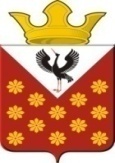 Свердловская областьБайкаловский районПостановление главы муниципального образованияКраснополянское сельское поселениеот  16 июля  2019 года  № 113Об утверждении Порядка определения нормативных затрат на выполнение работ в сфере культуры и спорта муниципальными учреждениями муниципального образования Краснополянское сельское поселение         Во исполнение пункта 28 Порядка формирования муниципального задания на оказание муниципальных услуг (выполнение работ) в отношении муниципальных учреждений муниципального образования Краснополянского сельского поселения и финансового обеспечения выполнения муниципального задания, утвержденного постановлением главы муниципального образования Краснополянское сельское поселение от 18.12.2018 № 235, на основании Приказа Министерства культуры Российской Федерации от 26.02.2018 № 185 «Об Утверждении порядка определения нормативных затрат на выполнение работ федеральными бюджетными учреждениями культуры, находящимися в ведении Министерства культуры Российской Федерации», Приказа Министерства спорта Российской Федерации от 16.12.2016 г. N 1295 «Об утверждении Порядка определения нормативных затрат на выполнение работ Федеральными бюджетными и автономными учреждениями, находящимися в ведении Министерства спорта Российской Федерации» ПОСТАНОВЛЯЮ: Утвердить прилагаемый Порядок определения нормативных затрат на выполнение работ в сфере культуры и спорта муниципальными учреждениями муниципального образования Краснополянское сельское поселение (далее Порядок).        2. Установить, что положения настоящего Порядка применяются к правоотношениям, возникающим при формировании муниципального задания, начиная с муниципального задания на 2020 год и на плановый период 2021 и 2022 годов.        3. Контроль за исполнением настоящего постановления возложить на заместителя главы администрации МО Краснополянское сельское поселение по социальным вопросам Нуртазинову А.Б.Глава муниципального образования Краснополянского   сельского поселения                                                           Л.А. ФедотоваУТВЕРЖДЕНпостановлением  главымуниципального образования Краснополянское  сельское поселениеот 16.07.2019 г. № 113 Порядокопределения нормативных затрат на выполнение работв сфере культуры и спорта муниципальными учреждениями муниципального образования  Краснополянское сельское поселениеI. Общие положения         1. Настоящий порядок определения нормативных затрат на выполнение работ в сфере культуры и спорта муниципальными учреждениями муниципального образования Краснополянское сельское поселение разработан в соответствии с постановлением главы муниципального образования Краснополянское сельское поселение  от 18.12.2018 № 235 « Об утверждении Порядка формирования муниципального задания на оказание муниципальных услуг (выполнение работ) в отношении муниципальных учреждений муниципального образования Краснополянского сельского поселения и финансового обеспечения выполнения муниципального задания», постановлением Правительства Российской Федерации от 30.08.2017 N 1043 "О формировании, ведении и утверждении общероссийских базовых (отраслевых) перечней (классификаторов) муниципальных услуг, оказываемых физическим лицам, и федеральных перечней (классификаторов) муниципальных услуг, не включенных в общероссийские базовые (отраслевые) перечни (классификаторы)  муниципальных услуг, оказываемых физическим лицам, и работ, оказание и выполнение которых предусмотрено нормативными правовыми актами Российской Федерации" (Собрание законодательства Российской Федерации, 2017, N 36, ст. 5459), постановлением Правительства Свердловской области от 12.10.2017 № 719-ПП «О порядке формирования, ведения и утверждения регионального перечня  (классификатора) государственных (муниципальных) услуг и работ» в целях определения нормативных затрат на выполнение работ муниципальным бюджетными учреждениями, в отношении которых Администрация муниципального образования Краснополянское сельское поселение осуществляет функции и полномочия учредителя (далее - Учреждения), исходя из содержащейся в региональных перечнях (классификаторах) государственных (муниципальных) услуг, не включенных в общероссийские базовые (отраслевые) перечни (классификаторы) государственных (муниципальных) услуг, оказываемых физическим лицам, и работ, оказание и выполнение которых предусмотрено нормативными правовыми актами Российской Федерации.II. Состав и расчет нормативных затрат на выполнение работы        2. Нормативные затраты на выполнение i-й работы (Ni) на соответствующий финансовый год рассчитываются по следующей формуле: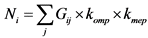 где:Ni - нормативные затраты на выполнение i-й работы на соответствующий финансовый год;Gij - базовые нормативные затраты, определенные для j-й группы затрат для i-й работы на соответствующий финансовый год, где:j - соответствующая группа затрат;kотр - отраслевой корректирующий коэффициент (отраслевые корректирующие коэффициенты);kтер - территориальный корректирующий коэффициент.        3. Нормативные затраты на выполнение работы, определяемые в соответствии с настоящим порядком, учитываются при формировании обоснований бюджетных ассигнований местного бюджета на очередной финансовый год и плановый период.       4. При определении нормативных затрат на выполнение работ применяются показатели материальных, технических и трудовых ресурсов, используемых для выполнения работ, установленные нормативными правовыми актами Российской Федерации, а также межгосударственными, национальными (государственными) стандартами Российской Федерации, строительными нормами и правилами, санитарными нормами и правилами, стандартами, порядками и регламентами выполнения работ в установленной сфере.       5. Нормативные затраты на выполнение работы рассчитываются на работу в целом или в случае установления в муниципальном  задании показателей объема выполнения работы - на единицу объема работы.       6. В нормативные затраты на выполнение работы включаются следующие группы затрат:а) затраты на оплату труда с начислениями на выплаты по оплате труда работников, непосредственно связанных с выполнением работы, которые определяются исходя из потребности в количестве штатных единиц работников, принимающих непосредственное участие в выполнении работы, с учетом действующего положения об оплате труда работников учреждения;б) затраты на приобретение материальных запасов и на приобретение движимого имущества (основных средств и нематериальных активов), не отнесенного к особо ценному движимому имуществу и используемого в процессе выполнения работы, с учетом срока его полезного использования, а также затраты на аренду указанного имущества, которые определяются исходя из фактических объемов потребления материальных запасов за прошлые годы в натуральном или стоимостном выражении и включают в себя затраты на приобретение материальных запасов и на приобретение движимого имущества (основных средств и нематериальных активов), не отнесенного к особо ценному движимому имуществу, непосредственно используемых для выполнения работы;в) затраты на формирование резерва на полное восстановление состава объектов особо ценного движимого имущества, используемого в процессе выполнения работы (основных средств и нематериальных активов, амортизируемых в процессе выполнения работы), с учетом срока их полезного использования; г) затраты на иные расходы, непосредственно связанные с выполнением работы;д) затраты на оплату коммунальных услуг, которые определяются исходя их натуральных показателей потребления коммунальных услуг в текущем финансовом году с учетом тарифов очередного финансового года, с учетом изменения площадей в очередном финансовом году по сравнению с отчетным финансовым годом и ввода в эксплуатацию новых площадей (вывода из эксплуатации площадей), а также с учетом требований обеспечения энергоэффективности и энергосбережения.Затраты на коммунальные услуги определяются обособленно по видам коммунальных ресурсов:затраты на холодное водоснабжение и водоотведение;затраты на горячее водоснабжение;затраты на теплоснабжение;затраты на газоснабжение, котельно-печное топливо;затраты на электроснабжение;е) затраты на содержание объектов недвижимого имущества, необходимого для выполнения муниципального задания а также затраты на аренду указанного имущества;В состав затрат на содержание объектов недвижимого имущества входят:затраты на эксплуатацию системы охранной сигнализации и пожарной безопасности;затраты на аренду недвижимого имущества и земельных участков;затраты на проведение текущего ремонта объектов недвижимого имущества;затраты на содержание прилегающих территорий.В случае сдачи в аренду с согласия учредителя недвижимого имущества или особо ценного движимого имущества, закрепленного за Учреждением учредителем или приобретенного учредителем за счет средств, выделенных ему учредителем на приобретение такого имущества, затраты на содержание соответствующего имущества включаются в состав арендной платы и не учитываются при определении нормативных затрат на содержание имущества.ж) затраты на содержание объектов особо ценного движимого имущества и имущества, необходимого для выполнения муниципального задания, а также затраты на аренду указанного имущества.В состав затрат на содержание объектов особо ценного движимого имущества входят:затраты на техническое обслуживание и текущий ремонт объектов особо ценного движимого имущества;затраты на материальные запасы, потребляемые в рамках содержания особо ценного движимого имущества, не отнесенные к нормативным затратам, непосредственно связанным с выполнением работы;затраты на обязательное страхование гражданской ответственности владельцев транспортных средств.з) затраты на формирование резерва на полное восстановление состава объектов особо ценного движимого имущества, необходимого для общехозяйственных нужд (основных средств и нематериальных активов), с учетом срока их полезного использования;и) затраты на приобретение услуг связи, которые определяются исходя из фактических объемов потребления за прошлые годы в натуральном или стоимостном выражении.Затраты на приобретение услуг связи включают в себя в том числе затраты на местную, междугороднюю и международную телефонную связь, "Интернет";к) затраты на приобретение транспортных услуг, которые определяются исходя из фактических объемов потребления за прошлые годы в натуральном или стоимостном выражении, с учетом стандартов работ;л) затраты на оплату труда работников и начисления на выплаты по оплате труда работников, которые не принимают непосредственного участия в выполнении работы, включая административно-управленческий персонал;м) затраты на прочие общехозяйственные нужды.В состав затрат на прочие общехозяйственные нужды входят:затраты на ремонт и техническое обслуживание офисной и бытовой оргтехники, мебели;затраты на командировочные расходы;затраты на приобретение и сопровождение программных продуктов;затраты на уплату государственных пошлин;затраты на повышение квалификации персонала;затраты на приобретение мебели, канцелярских и хозяйственных товаров, периодической литературы;затраты на приобретение бланков и переплетные работы;иные затраты.III. Утверждение нормативных затрат на выполнение 
работ, внесение изменений в нормативные затраты 
на выполнение работ         7. Значения нормативных затрат на выполнение работ утверждаются в течение 15 рабочих дней со дня утверждения Администрацией  муниципального образования Краснополянское сельское поселение распределения лимитов бюджетных обязательств на предоставление субсидии на финансовое обеспечение выполнения муниципального задания.        8. Изменение нормативных затрат в течение срока выполнения муниципального задания осуществляется Администрацией  муниципального образования Краснополянское сельское поселение (при необходимости) в случае изменения лимитов бюджетных обязательств на предоставление субсидии на финансовое обеспечение выполнения муниципального задания, а также в случаях, предусмотренных нормативными правовыми актами Российской Федерации (включая внесение изменений в указанные нормативные правовые акты), приводящих к изменению объема финансового обеспечения выполнения муниципального задания.